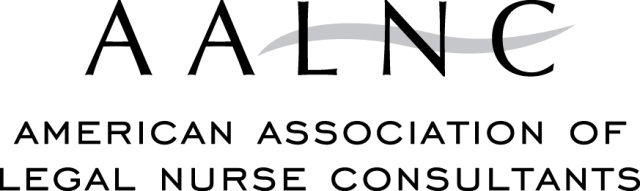 330 North Wabash, Suite 2000  Chicago, IL 60611  T 877.402.2562  F 312.673.6655Email info@aalnc.org  Website www.aalnc.orgCHAPTER FINANCIAL REPORT FORMJANUARY 1, 2020 through DECEMBER 31, 2020 (or current date)CHAPTER NAME:	__________________________________________________________CHAPTER ADDRESS:	__________________________________________________________			CITY:_______________________STATE:______ZIP:________CHAPTER NUMBER:	__________________________________________________________CHAPTER BANK NAME:_________________________________________________________CHAPTER BANK BRANCH/ADDRESS:  _________________________________________________________________________________________________________________________CHAPTER TREASURER:________________________________________________________PHONE:		__________________________________________________________1	TOTAL REVENUE:	_________________________ (D) See following pages	TOTAL EXPENSES:	_________________________ (E) See following pages	BALANCE:		_________________________ (J) See following pagesTreasurer’s Signature __________________________________________					Date___________________________________AMERICAN ASSOCIATION OF LEGAL NURSE CONSULTANTSCHAPTER REVENUESChapter:		__________________________________________  Year:		JANUARY 1, 2020 through DECEMBER 31, 2020Income from Membership Dues:				Number			Dues Amount		Total IncomeActive - New			__________		__________		__________Active - Renewal		              __________		__________		__________Associate - New		              __________		__________		__________Associate - Renewal	 	__________		__________		__________Sustaining - New		              __________		__________		__________Sustaining - Renewal		__________		__________		__________TOTALS			__________					__________ (A)Other Income:Educational Program Registrations						              __________Sponsors/Donations								__________Miscellaneous									__________OTHER INCOME TOTAL							__________ (B)Interest Income:									__________(C)TOTAL REVENUE								__________(D)										(D)=(A)+(B)+(C)AMERICAN ASSOCIATION OF LEGAL NURSE CONSULTANTSEXPENSESChapter:		__________________________________________ Year:		JANUARY 1, 2020 through DECEMBER 31, 2020								SUMMARY TOTALSAccounting Services						___________________Administrative							___________________Advertising							___________________Bank Charges							___________________Chapter Charter Fee						___________________Conference Calls						              ___________________Duplicating							___________________Facilities (Meeting Space) 					___________________Food and Beverage 						___________________Honoraria							___________________Miscellaneous							___________________Office Supplies							___________________Postage							               ___________________Printing								___________________Secretarial							___________________Special Events							___________________Telephone							___________________Travel								___________________Unclassified							___________________TOTAL EXPENSES						___________________ (E)Revenue over/under Expense					___________________ (F)								(F) = (D) - (E)Cash at Beginning of Year					              ___________________ (G)Other:	Assets Purchased					             ___________________ (H)	Other Adjustments					___________________ (I)Cash at End of Year*						___________________ (J)								(J)=(F)+(G)-(H)+/-(I)*This balance should have a bank reconciliation or bank statement to support the ending cash position.